Спортивный досуг «Кто быстрее?»Задачи:-  создать доброе, радостное настроение у детей;-  обеспечить достаточный уровень двигательной активности;-  воспитывать доброе и положительное отношение друг к другу.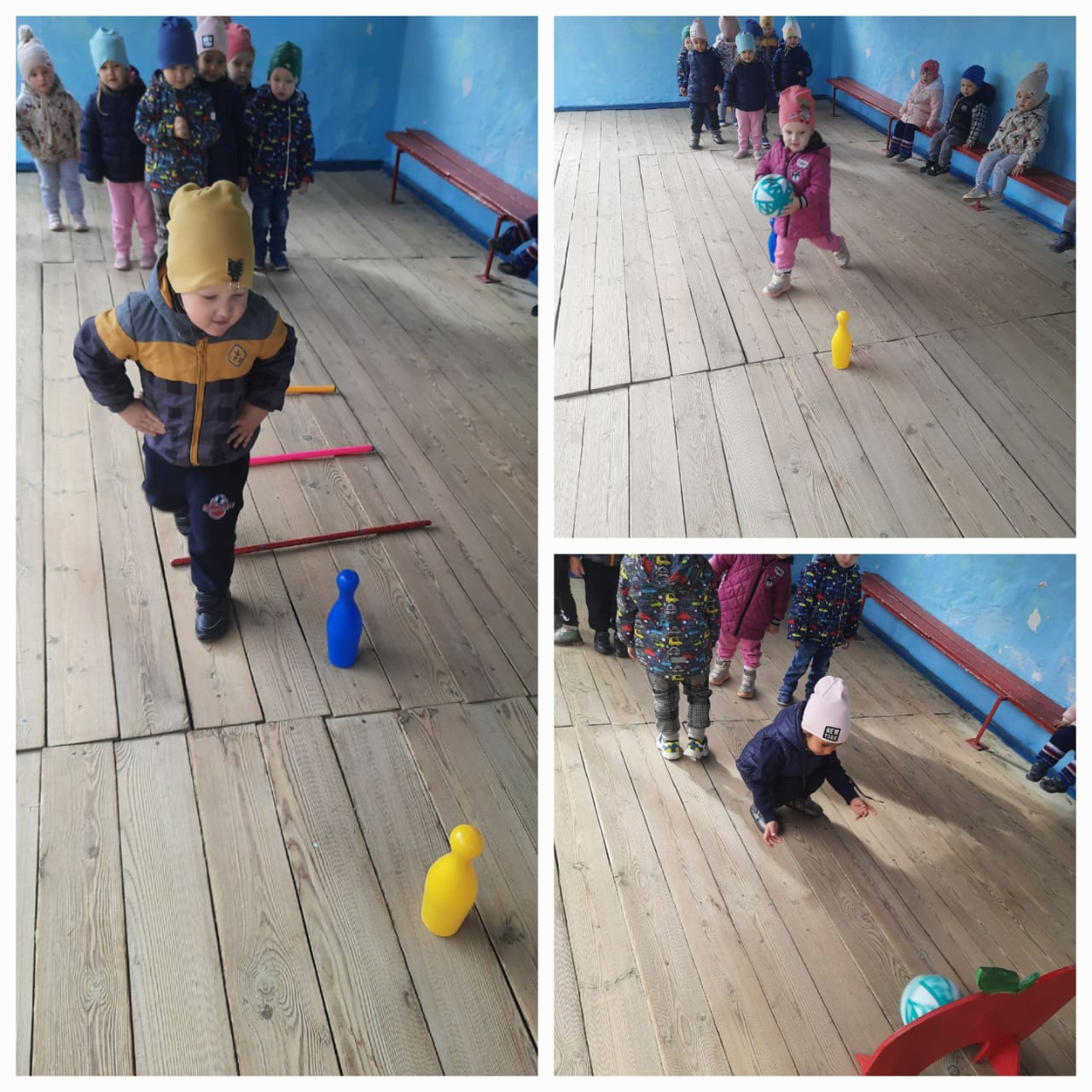 Досуг состоял из 4 этапов: бег с препятствиями, бег «змейкой» с мячом, попади в цель (в «яблоко»), «кто самый быстрый». А так же поиграли в подвижную игру «Солнышко и дождик».    Детям мероприятие очень понравилось. Все остались только с положительными эмоциями. 